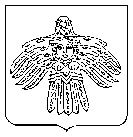 Об утверждении Порядка организации перевозок отдельных категорий граждан на дачных автобусных маршрутах и Порядка возмещения из бюджета МОГО «Ухта» недополученных доходов перевозчикам, осуществляющим пассажирские перевозки отдельных категорий граждан на дачных автобусных маршрутахРуководствуясь статьей 78 Бюджетного кодекса Российской Федерации, Федеральным законом от 06.10.2003 № 131-ФЗ «Об общих принципах организации местного самоуправления в Российской Федерации», постановлением Правительства Российской Федерации от 06.09.2016 № 887 «Об общих требованиях к нормативным правовым актам, муниципальным правовым актам, регулирующим предоставление субсидий юридическим лицам (за исключением субсидий государственным (муниципальным) учреждениям), индивидуальным предпринимателям, а также физическим лицам – производителям товаров, работ, услуг», в целях развития садово-огороднических товариществ муниципального образования городского округа «Ухта» и обеспечения перевозок отдельных категорий граждан на дачных автобусных маршрутах, администрация постановляет:1. Утвердить:1.1. Порядок организации перевозок отдельных категорий граждан на дачных автобусных маршрутах, согласно приложению № 1 к настоящему постановлению.1.2. Порядок возмещения из бюджета МОГО «Ухта» недополученных доходов перевозчикам, осуществляющим пассажирские перевозки отдельных категорий граждан на дачных автобусных маршрутах, согласно приложению № 2 к настоящему постановлению.2. Настоящее постановление вступает в силу со дня его официального опубликования и распространяет свое действие на правоотношения, возникшие с 01.05.2017 г.3. Контроль за исполнением настоящего постановления возложить на первого заместителя руководителя администрации МОГО «Ухта».Руководитель администрации МОГО «Ухта»                              М.Н. ОсмановПриложение №1к постановлениюадминистрации МОГО «Ухта»от ___________2017 г. № ____Порядок организации перевозок отдельных категорий граждан на дачных автобусных маршрутах1. Настоящий Порядок разработан на основании:- Федерального закона от 06.10.2003 № 131-ФЗ «Об общих принципах организации местного самоуправления в Российской Федерации»;- постановления Правительства Республики Коми от 09 декабря . № 342 «Об обеспечении равной доступности транспортных услуг на пассажирском автомобильном транспорте (кроме такси) для отдельных категорий граждан, имеющих право на оказание мер социальной поддержки, на территории Республики Коми» (далее - Постановление от 09.12.2008 № 342).2. Для целей настоящего Порядка используются следующие понятия:- отдельные категории граждан - граждане, достигшие пенсионного возраста (мужчины 55 лет, женщины 50 лет), зарегистрированные на территории МОГО «Ухта» и не имеющие права льготного проезда в соответствии с Постановлением от 09.12.2008 № 342;- перевозчик - юридическое лицо или индивидуальный предприниматель, осуществляющий перевозку пассажиров автобусами на территории МОГО «Ухта» и заключивший договор с Правительством Республики Коми и администрацией МОГО «Ухта» о совместной деятельности, направленной на обеспечение равной доступности транспортных услуг на пассажирском автомобильном транспорте (кроме такси) для отдельных категорий граждан, имеющих право на оказание мер социальной поддержки на территории Республики Коми, на основании Постановления  от 09.12.2008 № 342;- муниципальный проездной билет – бланк строгой отчетности, являющийся номерным и именным, имеющий обязательные реквизиты согласно приложению  к настоящему Порядку.3. Проезд на дачных автобусных маршрутах отдельных категорий граждан осуществляется по льготной стоимости одной поездки, при предъявлении ими муниципального проездного билета (далее – МПБ) с предъявлением документа, удостоверяющего личность (паспорт гражданина РФ или иной документ, удостоверяющий личность гражданина РФ), при осуществлении рейса.3.1. Льготная стоимость одной поездки на дачных автобусных маршрутах, а также перечень дачных автобусных маршрутов, на которых  отдельным категориям граждан предоставляется право проезда по МПБ, устанавливается решением Совета МОГО «Ухта» на соответствующий финансовый год.3.2. Муниципальное учреждение «Управление жилищно-коммунального хозяйства» администрации МОГО «Ухта» (далее – МУ «УЖКХ») является ответственным органом по подготовке проекта решения Совета МОГО «Ухта» о перевозке отдельных категорий граждан на дачных автобусных маршрутах в установленных границах МОГО «Ухта» на соответствующий финансовый год и вынесению данного проекта на рассмотрение заседания Совета МОГО «Ухта».4. Выдача МПБ отдельным категориям граждан в количестве 20 шт. в месяц на заявителя осуществляется следующими структурными подразделениями администрации МОГО «Ухта»:а) транспортным отделом МУ «УЖКХ»;б) Управлением по работе с территориями администрации МОГО «Ухта»:- отделом по работе с территорией пгт Ярега;- отделом по работе с территорией пгт Водный;- отделом по работе с территорией пгт Шудаяг.5. При получении МПБ в структурных подразделениях администрации МОГО «Ухта», указанных в пункте 4 настоящего Порядка, отдельным категориям граждан необходимо предъявлять:- паспорт гражданина РФ;- справку органа, подтверждающего отсутствие права проезда по социальным проездным билетам в соответствии с Постановлением от 09.12.2008 № 342, которая дает право на меры социальной поддержки (получение и использование МПБ).Выдача МПБ структурными подразделениями администрации МОГО «Ухта», указанными в пункте 4 настоящего Порядка, производится с 25-го числа месяца, предшествующего месяцу, в котором осуществляется проезд и заканчивается 5-го числа месяца, на который выдается билет. Время и место выдачи МПБ определяется структурными подразделениями администрации МОГО «Ухта», указанными в пункте 4 настоящего Порядка. При выдаче МПБ на справке делается соответствующая отметка о времени и месте выдачи МПБ, а также о месяце действия выданных МПБ. Отметка удостоверяется подписью сотрудника структурного подразделения администрации МОГО «Ухта», непосредственно осуществившего выдачу МПБ гражданину, а также печатью данного структурного подразделения администрации МОГО «Ухта».В случае невозможности получения МПБ гражданином в установленные сроки по уважительным причинам (болезнь, отпуск и др.), выдача МПБ гражданину может быть произведена после 5-го числа месяца, на который выдается билет. Невозможность получения гражданином МПБ в установленные строки по уважительным причинам подтверждается документально.6. Основаниями для отказа в выдаче МПБ гражданину являются:а) несоответствие категории граждан, б) непредставление или представление не в полном объеме документов, указанных в пункте 5 настоящего Порядка;в) обращение заявителя для получения МПБ не в период выдачи без уважительных причин, указанных в пункте 5 настоящего Порядка;г) наличие информации о том, что данный гражданин уже получил МПБ в текущем периоде выдачи МПБ в другом структурном подразделении администрации МОГО «Ухта».Заявитель имеет право повторно обратиться в структурные подразделения администрации МОГО «Ухта», указанные в пункте 4 настоящего Порядка, для получения МПБ после устранения оснований для отказа в выдаче МПБ.7. В течение 5 дней после окончания периода выдачи МПБ структурные подразделения администрации МОГО «Ухта», указанные в пункте 4 настоящего Порядка, предоставляют в МУ «УЖКХ» копии реестров выданных МПБ с указанием номеров справок, предъявленных гражданами при получении МПБ, паспортных данных граждан, получивших МПБ, а также серий и номеров выданных МПБ. Серии выдаваемых МПБ, а также формы реестров выданных МПБ, определяются МУ «УЖКХ» и доводятся до структурных подразделений администрации МОГО «Ухта», указанных в пункте 4 настоящего Порядка, в срок до 25 апреля соответствующего года. 8. Бланки МПБ изготавливаются структурными подразделениями администрации МОГО «Ухта», указанных в пункте 4 настоящего Порядка. ___________________________Приложение к Порядку организации перевозок отдельных категорий граждан на дачных автобусных маршрутахОбязательные реквизиты муниципального проездного билета.1. Серия и номер МПБ;2. Вид транспортного средства, осуществляющего перевозку пассажиров – «автобус»;3. Пустое место для номера дачного автобусного маршрута (номер маршрута заполняется кондуктором);4. Стоимость МПБ;5. Фамилия, Имя, Отчество гражданина, получившего МПБ;6. Месяц действия МПБ;7. Печать структурного подразделения администрации МОГО «Ухта», указанного в пункте 4 настоящего Порядка.Приложение № 2 к постановлениюадминистрации МОГО «Ухта»от ___________2017 г. № ____Порядоквозмещения из бюджета МОГО «Ухта» недополученных доходов перевозчикам, осуществляющим пассажирские перевозки отдельных категорий гражданна дачных автобусных маршрутах1. Общие положения1.1 Порядок возмещения из бюджета МОГО «Ухта» недополученных доходов перевозчикам, осуществляющим пассажирские перевозки отдельных категорий граждан на дачных автобусных маршрутах (далее – Порядок) устанавливает цели, условия и механизм предоставления из бюджета МОГО «Ухта» субсидии Перевозчикам, осуществляющим пассажирские перевозки отдельных категорий граждан на дачных автобусных маршрутах (далее – субсидии, субсидии на возмещение выпадающих доходов).1.2. Для целей настоящего Порядка используются следующие понятия:- отдельные категории граждан - граждане, достигшие пенсионного возраста (мужчины 55 лет, женщины 50 лет), зарегистрированные на территории МОГО «Ухта» и не имеющие права льготного проезда в соответствии с Постановлением Правительства Республики Коми от 09.12.2008 № 342 «Об обеспечении в равной доступности транспортных услуг на пассажирском автомобильном транспорте (кроме такси) для отдельных категорий граждан, имеющих право на оказание мер социальной поддержки, на территории Республики Коми» (далее Постановление от 09.12.2008 № 342);- перевозчик - юридическое лицо или индивидуальный предприниматель, осуществляющий перевозку пассажиров автобусами на территории МОГО «Ухта» и заключивший договор с Правительством Республики Коми и администрацией МОГО «Ухта» о совместной деятельности, направленной на обеспечение равной доступности транспортных услуг на пассажирском автомобильном транспорте (кроме такси) для отдельных категорий граждан, имеющих право на оказание мер социальной поддержки на территории Республики Коми, на основании Постановления от 09.12.2008 № 342.1.3. Субсидия предоставляется на безвозмездной и безвозвратной основе в целях возмещения недополученных доходов Перевозчикам, осуществляющим пассажирские перевозки отдельных категорий граждан на дачных автобусных маршрутах.1.4. Главным распорядителем как получателем бюджетных средств бюджета МОГО «Ухта», осуществляющим возмещение недополученных доходов Перевозчику в Порядке, утвержденном настоящим Постановлением, является МУ «Управление жилищно-коммунального хозяйства администрации МОГО «Ухта» (далее – главный распорядитель как получатель бюджетных средств, МУ «УЖКХ»).1.5. Финансирование обеспечивается за счет средств бюджета МОГО «Ухта» в пределах бюджетных ассигнований на соответствующий финансовый год.1.6. Субсидии предоставляются Перевозчику, который соответствует следующим критериям:а) осуществление пассажирских перевозок на дачных автобусных маршрутах в соответствии с муниципальным контрактом на выполнение работ по перевозке пассажиров и багажа по муниципальным регулярным автобусным маршрутам МОГО «Ухта»; б) осуществление пассажирских перевозок по утвержденной стоимости проезда на дачном автобусном маршруте в соответствии с порядком организации перевозок отдельных категорий граждан на дачных автобусных маршрутах;в) осуществление перевозок отдельных категорий граждан на дачных автобусных маршрутах по льготной стоимости проезда, которая устанавливается решением Совета МОГО «Ухта» на соответствующий финансовый год, при предъявлении ими муниципального проездного билета (далее – МПБ) и документа, удостоверяющего личность;г) ведение ежедневного учета количества полученных от граждан МПБ.2. Условия и порядок предоставления субсидий 2.1. Предоставление субсидий на возмещение недополученных доходов осуществляется при условии соответствия Перевозчика на первое число месяца, предшествующего месяцу, в котором планируется заключение договора о предоставлении субсидий, следующим требованиям:- отсутствие неисполненной обязанности по уплате  налогов, сборов, страховых взносов, пеней, штрафов, процентов, подлежащих уплате в соответствии с законодательством Российской Федерации о налогах и сборах;- отсутствие просроченной задолженности по возврату в бюджет МОГО «Ухта» субсидий, бюджетных инвестиций, предоставленных в том числе в соответствии с иными правовыми актами, и иной просроченной задолженности перед бюджетом МОГО «Ухта»;- отсутствие в отношении Перевозчика – юридического лица процедуры ликвидации, реорганизации, банкротства, а в отношении Перевозчика – индивидуального предпринимателя отсутствие процедуры  прекращения деятельности в качестве индивидуального предпринимателя;- Перевозчик не является иностранным юридическим лицом а также российским юридическим лицом, в уставном (складочном) капитале которого доля участия иностранных юридических лиц, местом регистрации которых является государство или территория, включенные в утверждаемый Министерством финансов Российской Федерации перечень государств и территорий, предоставляющих льготный налоговый режим налогообложения и (или) не предусматривающих раскрытия и предоставления информации при проведении финансовых операций (офшорные зоны) в отношении таких юридических лиц, в совокупности превышает 50 процентов;- Перевозчик не является получателем средств из бюджета МОГО «Ухта» в соответствии с иным нормативными правовыми актами МОГО «Ухта» на цели, указанные в п. 1.3.раздела 1 настоящего Порядка.          2.2. Перевозчик, соответствующий критериям, указанным в п. 1.6. раздела 1, и условиям, указанным в п. 2.1. раздела 2 настоящего Порядка, заключает с МУ «УЖКХ» договор о предоставлении из бюджета МОГО «Ухта» субсидий на возмещение недополученных доходов от осуществления пассажирских перевозок отдельных категорий граждан на дачных автобусных маршрутах (далее – Договор о предоставлении субсидий) по форме, установленной Финансовым управлением администрации МОГО «Ухта».2.3. Основаниями для заключения Договора о предоставлении субсидии является наличие у Перевозчика, претендующего на возмещение недополученных доходов, Муниципального контракта на выполнение работ по перевозке пассажиров и багажа по муниципальным регулярным автобусным маршрутам МОГО «Ухта» и осуществление деятельности по перевозке пассажиров и багажа по муниципальным регулярным автобусным маршрутам, предусмотренных решением Совета МОГО «Ухта» на соответствующий финансовый год.2.4. Основанием для расторжения заключенного Договора о предоставлении субсидии является расторжение Муниципального контракта на выполнение работ по перевозке пассажиров и багажа по муниципальным регулярным автобусным маршрутам МОГО «Ухта».2.5. Для получения субсидии Перевозчик ежемесячно, в срок до 15-го числа после отчетного периода, направляет в МУ «УЖКХ»  следующие документы:2.5.1. Счёт-фактура (счёт) на сумму фактически сформировавшихся выпадающих доходов;2.5.2. Расчёт суммы субсидий на возмещение недополученных доходов по форме в соответствии с приложением  к настоящему Порядку;2.5.3. МПБ, полученные от граждан в ходе выполнения перевозок (в запечатанной упаковке);2.5.4. Акт выполненных работ;2.5.5. Акт сверки о взаимных расчетах.2.6. МУ «УЖКХ» в течение 15 рабочих дней со дня получения документов проводит проверку и принимает решение о возмещении затрат или об отказе с указанием причин, послуживших основанием для отказа.2.7. Основаниями для отказа в предоставлении субсидий является:а) непредоставление (предоставление не в полном объеме) пакета документов, указанных в пункте 2.5. раздела 2 настоящего Порядка;б) арифметические ошибки;в) наличие исправлений;г) недостоверность предоставленной информации;Перевозчик в течении 5-ти рабочих дней с момента отказа по основаниям, указанным в п.п. а – г п. 2.7. раздела 2 настоящего Порядка, устраняет замечания и направляет пакет документов для повторного рассмотрения. МУ «УЖКХ» в течение 3-х рабочих дней со дня получения проверяет доработанные документы.2.8. Документы возвращаются Перевозчику без рассмотрения и без предоставления субсидий в случае:а) не соблюдения срока предоставления документов, указанного в пункте 2.5. раздела 2 настоящего Порядка;б) выполнение рейсов по маршрутам, не предусмотренным решением Совета МОГО «Ухта» на соответствующий финансовый год;в) несоответствия обязательных реквизитов МПБ, предоставленных перевозчиком в МУ «УЖКХ», обязательным реквизитам выданных населению МПБ.2.9. Документы, предоставленные в соответствии с пунктом 2.5. раздела 2 настоящего Порядка, после проверки направляются на согласование начальнику МУ «УЖКХ» (либо заместителю начальника «МУ «УЖКХ»).2.10. Перечисление средств на предоставление субсидии на возмещение недополученных доходов Перевозчика производится в установленном порядке с лицевого счета МУ «УЖКХ», открытого в Финансовом управлении администрации МОГО «Ухта», на счет Перевозчика на основании заявок МУ «УЖКХ» на оплату расходов не позднее десятого рабочего дня после принятия главным распорядителем как получателем бюджетных средств решения по результатам рассмотрения им документов, указанных в п. 2.5. раздела 2 (со дня подписания начальником МУ «УЖКХ», либо заместителем начальника МУ «УЖКХ» акта выполненных работ).           2.11. Перевозчику запрещается за счет средств, полученных в виде субсидий, приобретать иностранную валюту, за исключением операций, осуществляемых в соответствии с валютным законодательством Российской Федерации при закупке (поставке) высокотехнологичного импортного оборудования, сырья и комплектующих изделий, а также связанных с достижением целей предоставления этих средств иных операций, определенных муниципальными правовыми актами, регулирующими предоставление субсидий.2.12. Обязательным условием предоставления субсидии, включаемым в Договор о предоставлении субсидии, является согласие Перевозчика на осуществление обязательной проверки МУ «УЖКХ», иными органами муниципального финансового контроля соблюдения условий, целей и порядка предоставления субсидии их получателями. 3. Требование к отчетности3.1. МУ «УЖКХ» имеет право устанавливать в Договоре о предоставлении субсидий показатели результативности, а также порядок, сроки и форму предоставления Перевозчиком отчетности о достижении установленных показателей.4. Требования об осуществлении контроля за соблюдением условий, целей и порядка предоставления субсидий и ответственности за их нарушение4.1. Перевозчик несет персональную ответственность за достоверность предоставляемых сведений.4.2. МУ «УЖКХ» и органы муниципального финансового контроля проводят обязательную проверку соблюдения условий, целей и порядка использования субсидий Перевозчиком.4.3. Субсидии являются целевыми и не могут быть направлены на иные цели. Субсидии подлежат возврату в бюджет МОГО «Ухта» в следующем случае:- нарушения условий при предоставлении средств бюджета МОГО «Ухта» на возмещение недополученных доходов, установленных настоящим Порядком, выявленных путем проведения контрольных мероприятий;4.4. Выявленные нарушения оформляются актом, который направляется в адрес Перевозчика.4.5. Возврат субсидий осуществляется в бюджет МОГО «Ухта» в течение 30-ти (тридцати) календарных дней со дня получения акта.Невозврат (несвоевременный возврат) субсидии Перевозчиком влечет за собой бесспорное взыскание суммы субсидии либо применение мер ответственности в соответствии с законодательством Российской Федерации.4.6. Не использованная в отчетном финансовом году субсидия на возмещение недополученных доходов не подлежит возврату в бюджет МОГО «Ухта», поскольку субсидия предоставляется в целях возмещения затрат, фактически понесенных Перевозчиком – получателем субсидий, что не предполагает наличие остатков субсидии.4.7. Контроль за целевым использованием средств бюджета МОГО «Ухта», предоставленных на возмещение из бюджета МОГО «Ухта» недополученных доходов перевозчикам, осуществляющим пассажирские перевозки отдельных категорий граждан на дачных автобусных маршрутах, осуществляется в установленном порядке МУ «УЖКХ».                                                                                                                                                                                                                                                                     Приложение к Порядку возмещения из бюджета МОГО «Ухта» недополученных доходов перевозчикам, осуществляющим пассажирские перевозки  отдельных категорий граждан на дачных автобусных маршрутах РАСЧЕТсуммы субсидий на возмещение из бюджета МОГО «Ухта» недополученных доходов                                                  перевозчикам, осуществляющим  перевозки отдельных категорий гражданна дачных автобусных маршрутах.		МП                      Начальник МУ «УЖКХ»                                    МП				                                   ________________________________________Пояснительная запискак проекту постановления администрации МОГО «Ухта»«Об утверждении Порядка организации перевозок отдельных категорий граждан на дачных автобусных маршрутах и Порядка возмещения из бюджета МОГО «Ухта» недополученных доходов перевозчикам, осуществляющим пассажирские перевозки, отдельных категорий граждан на дачных автобусных маршрутах»Настоящий проект постановления администрации МОГО «Ухта» предусматривает порядок организации перевозок отдельных категорий граждан, достигших пенсионного возраста (мужчины 55 лет, женщины 50 лет), на дачных автобусных маршрутах, а также, устанавливает порядок возмещения из бюджета МОГО «Ухта» недополученных доходов перевозчикам, осуществляющим пассажирские перевозки отдельных категорий граждан на дачных автобусных маршрутах (далее – Порядок). Проект постановления предусматривает выдачу муниципальных проездных билетов структурными подразделениями администрации МОГО «Ухта». Выдача муниципальных проездных билетов осуществляется только тем категориям граждан, кому не предусмотрена льгота на пользование пассажирским транспортом в соответствии с Постановление Правительства Республики Коми от 09.12.2008 № 342 «Об обеспечении равной доступности транспортных услуг на пассажирском автомобильном транспорте (кроме такси) для отдельных категорий граждан, имеющих право на оказание мер социальной поддержки, на территории Республики Коми». Воспользоваться данной льготой можно в период с 01 мая по 30 сентября. Ежегодно решением Совета МОГО «Ухта» на текущий финансовый год определяется льготная стоимость одной поездки на дачных автобусных маршрутах, а также перечень дачных автобусных маршрутов, на которых отдельным категориям граждан предоставляется право проезда по МПБ.Порядком установлены критерии отбора перевозчиков, основания заключения с перевозчиком договора о предоставлении субсидий на возмещение недополученных доходов от осуществления пассажирских перевозок отдельных категорий граждан на дачных автобусных маршрутах, а также порядок предоставления субсидий.Настоящий проект разработан в соответствии с Бюджетным Кодексом Российской Федерации.Заведующий транспортным отделом МУ «УЖКХ»	В.В. КироваАДМИНИСТРАЦИЯМУНИЦИПАЛЬНОГО ОБРАЗОВАНИЯГОРОДСКОГО ОКРУГА«УХТА»АДМИНИСТРАЦИЯМУНИЦИПАЛЬНОГО ОБРАЗОВАНИЯГОРОДСКОГО ОКРУГА«УХТА»«УХТА»КАР  КЫТШЛÖНМУНИЦИПАЛЬНÖЙ  ЮКÖНСААДМИНИСТРАЦИЯ«УХТА»КАР  КЫТШЛÖНМУНИЦИПАЛЬНÖЙ  ЮКÖНСААДМИНИСТРАЦИЯ«УХТА»КАР  КЫТШЛÖНМУНИЦИПАЛЬНÖЙ  ЮКÖНСААДМИНИСТРАЦИЯ«УХТА»КАР  КЫТШЛÖНМУНИЦИПАЛЬНÖЙ  ЮКÖНСААДМИНИСТРАЦИЯПОСТАНОВЛЕНИЕ (Проект)ШУÖМПОСТАНОВЛЕНИЕ (Проект)ШУÖМПОСТАНОВЛЕНИЕ (Проект)ШУÖМПОСТАНОВЛЕНИЕ (Проект)ШУÖМПОСТАНОВЛЕНИЕ (Проект)ШУÖМПОСТАНОВЛЕНИЕ (Проект)ШУÖМПОСТАНОВЛЕНИЕ (Проект)ШУÖМ№г.Ухта,  Республика Коми№ и название маршрутаОтчетный месяцПротяжен-ность, кмКоличествопассажиров, перевезенных по МПБУтвержденная стоимость проезда на маршруте,руб.Льготная стоимость проездаСумма возмещенияна одногоперевезенного пассажира(п.5 – п.6),руб.Сумма субсидий на возмещение недополученныхдоходов(п.4×п.7), руб.12345678(перевозчик)(подпись)(ФИО)(подпись)(ФИО)